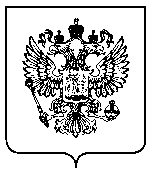 ФЕДЕРАЛЬНАЯ СЛУЖБАПО ЭКОЛОГИЧЕСКОМУ, ТЕХНОЛОГИЧЕСКОМУ И АТОМНОМУ НАДЗОРУ(РОСТЕХНАДЗОР)_____________________________________________________________________________625003, Тюмень, ул. Хохрякова, д. 10. Телефон: (3452) 44-40-13, Факс: (3452) 45-32-07
 E-mail:info@sural.gosnadzor.ru, http://www.sural.gosnadzor.ruСеверо-Уральское управление Ростехнадзора 30 сентября 2022 года проведет публичное обсуждение правоприменительной практики за 6 месяцев 2022 г.Северо-Уральское управление Федеральной службы по экологическому, технологическому и атомному надзору (Ростехнадзор) 30 сентября 2022 года 
в 10 часов 00 минут проводит публичное обсуждение правоприменительной практики за 6 месяцев 2022 г. в формате видеоконференцсвязи.Публичное мероприятие под председательством исполняющего обязанности заместителя руководителя управления Кыльчик Натальи Владимировны пройдет в рамках реализации приоритетной программы «Профилактики рисков причинения вреда (ущерба) охраняемым законом ценностям при осуществлении федеральных государственных надзоров». Для участия в публичном обсуждении приглашаются федеральные органы исполнительной власти, органы местного самоуправления и поднадзорные Северо-Уральскому управлению Ростехнадзора организации.Мероприятие состоится в формате видеоконференцсвязи с использованием программы TrueConf. Информация о типе и способе подключения к видеоконференцсвязи участниками публичных обсуждений правоприменительной практики будет размещена на официальном сайте Управления в разделе «Публичные обсуждения результатов правоприменительной практики Северо-Уральского управления».Вопросы от представителей предприятий и организаций для возможного обсуждения в ходе мероприятия можно направлять по адресу public@sural.gosnadzor.ru. Контактные лица: И.о. заместителя руководителя Управления – Кыльчик Наталья Владимировна, 
(3496) 35-83-16, доб. 104,Начальник межрегионального контрольно-аналитического отдела - Молоков Григорий Владимирович, 8 (3452) 79-17-17, доб. 1705;по вопросам подключения: Протасов Артем Сергеевич, 
8 (3452) 79-17-17, доб. 1502.Пресс-служба Северо-Уральского управления Ростехнадзора